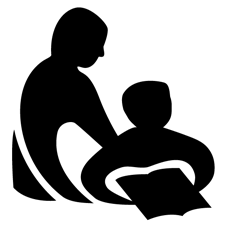 Wisconsin Department of Public InstructionCONTINUING EDUCATION ACTIVITY REPORTPI-2453 (Rev. 09-11)Wisconsin Department of Public InstructionCONTINUING EDUCATION ACTIVITY REPORTPI-2453 (Rev. 09-11)Wisconsin Department of Public InstructionCONTINUING EDUCATION ACTIVITY REPORTPI-2453 (Rev. 09-11)Wisconsin Department of Public InstructionCONTINUING EDUCATION ACTIVITY REPORTPI-2453 (Rev. 09-11)INSTRUCTIONS:  Complete and submit annually to your library system validator along with the Annual Summation of Continuing Education Activities, Form PI-2454. Refer to the Certification Manual for Wisconsin Public Library Directors for assistance.INSTRUCTIONS:  Complete and submit annually to your library system validator along with the Annual Summation of Continuing Education Activities, Form PI-2454. Refer to the Certification Manual for Wisconsin Public Library Directors for assistance.INSTRUCTIONS:  Complete and submit annually to your library system validator along with the Annual Summation of Continuing Education Activities, Form PI-2454. Refer to the Certification Manual for Wisconsin Public Library Directors for assistance.INSTRUCTIONS:  Complete and submit annually to your library system validator along with the Annual Summation of Continuing Education Activities, Form PI-2454. Refer to the Certification Manual for Wisconsin Public Library Directors for assistance.INSTRUCTIONS:  Complete and submit annually to your library system validator along with the Annual Summation of Continuing Education Activities, Form PI-2454. Refer to the Certification Manual for Wisconsin Public Library Directors for assistance.INSTRUCTIONS:  Complete and submit annually to your library system validator along with the Annual Summation of Continuing Education Activities, Form PI-2454. Refer to the Certification Manual for Wisconsin Public Library Directors for assistance.INSTRUCTIONS:  Complete and submit annually to your library system validator along with the Annual Summation of Continuing Education Activities, Form PI-2454. Refer to the Certification Manual for Wisconsin Public Library Directors for assistance.Name Last, First, MiddleName Last, First, MiddleName Last, First, MiddleName Last, First, MiddleName Last, First, MiddleName Last, First, MiddleName Last, First, MiddleName Last, First, MiddleName Last, First, MiddleName Last, First, MiddleName Last, First, MiddleMailing Address Street / PO Box, City, State, ZIPMailing Address Street / PO Box, City, State, ZIPMailing Address Street / PO Box, City, State, ZIPMailing Address Street / PO Box, City, State, ZIPMailing Address Street / PO Box, City, State, ZIPMailing Address Street / PO Box, City, State, ZIPMailing Address Street / PO Box, City, State, ZIPMailing Address Street / PO Box, City, State, ZIPMailing Address Street / PO Box, City, State, ZIPMailing Address Street / PO Box, City, State, ZIPMailing Address Street / PO Box, City, State, ZIPMailing Address Street / PO Box, City, State, ZIPI. CONTINUING EDUCATION ACTIVITY DESCRIPTIONI. CONTINUING EDUCATION ACTIVITY DESCRIPTIONI. CONTINUING EDUCATION ACTIVITY DESCRIPTIONI. CONTINUING EDUCATION ACTIVITY DESCRIPTIONTitle of ProgramImpacting Small Business Success in Your CommunityTitle of ProgramImpacting Small Business Success in Your CommunityTitle of ProgramImpacting Small Business Success in Your CommunityTitle of ProgramImpacting Small Business Success in Your CommunityTitle of ProgramImpacting Small Business Success in Your CommunityTitle of ProgramImpacting Small Business Success in Your CommunityTitle of ProgramImpacting Small Business Success in Your CommunityTitle of ProgramImpacting Small Business Success in Your CommunityTitle of ProgramImpacting Small Business Success in Your CommunityTitle of ProgramImpacting Small Business Success in Your CommunityTitle of ProgramImpacting Small Business Success in Your CommunityDescription of ProgramFind out how your library can be an excellent resource for aspiring and experienced business owners. The Business Information Center at the Cecil County Public Library was created in 2003, growing from a shelf of books to a personalized service.  Cecil County Public Library Business Librarian, Laura Metzler will provide takeaways that any size branch can implement to start meeting the needs of your business community.Participants Will:- Learn how to meet the needs of your business community- Learn how to become a resource for new and experienced business ownersDescription of ProgramFind out how your library can be an excellent resource for aspiring and experienced business owners. The Business Information Center at the Cecil County Public Library was created in 2003, growing from a shelf of books to a personalized service.  Cecil County Public Library Business Librarian, Laura Metzler will provide takeaways that any size branch can implement to start meeting the needs of your business community.Participants Will:- Learn how to meet the needs of your business community- Learn how to become a resource for new and experienced business ownersDescription of ProgramFind out how your library can be an excellent resource for aspiring and experienced business owners. The Business Information Center at the Cecil County Public Library was created in 2003, growing from a shelf of books to a personalized service.  Cecil County Public Library Business Librarian, Laura Metzler will provide takeaways that any size branch can implement to start meeting the needs of your business community.Participants Will:- Learn how to meet the needs of your business community- Learn how to become a resource for new and experienced business ownersDescription of ProgramFind out how your library can be an excellent resource for aspiring and experienced business owners. The Business Information Center at the Cecil County Public Library was created in 2003, growing from a shelf of books to a personalized service.  Cecil County Public Library Business Librarian, Laura Metzler will provide takeaways that any size branch can implement to start meeting the needs of your business community.Participants Will:- Learn how to meet the needs of your business community- Learn how to become a resource for new and experienced business ownersDescription of ProgramFind out how your library can be an excellent resource for aspiring and experienced business owners. The Business Information Center at the Cecil County Public Library was created in 2003, growing from a shelf of books to a personalized service.  Cecil County Public Library Business Librarian, Laura Metzler will provide takeaways that any size branch can implement to start meeting the needs of your business community.Participants Will:- Learn how to meet the needs of your business community- Learn how to become a resource for new and experienced business ownersDescription of ProgramFind out how your library can be an excellent resource for aspiring and experienced business owners. The Business Information Center at the Cecil County Public Library was created in 2003, growing from a shelf of books to a personalized service.  Cecil County Public Library Business Librarian, Laura Metzler will provide takeaways that any size branch can implement to start meeting the needs of your business community.Participants Will:- Learn how to meet the needs of your business community- Learn how to become a resource for new and experienced business ownersDescription of ProgramFind out how your library can be an excellent resource for aspiring and experienced business owners. The Business Information Center at the Cecil County Public Library was created in 2003, growing from a shelf of books to a personalized service.  Cecil County Public Library Business Librarian, Laura Metzler will provide takeaways that any size branch can implement to start meeting the needs of your business community.Participants Will:- Learn how to meet the needs of your business community- Learn how to become a resource for new and experienced business ownersDescription of ProgramFind out how your library can be an excellent resource for aspiring and experienced business owners. The Business Information Center at the Cecil County Public Library was created in 2003, growing from a shelf of books to a personalized service.  Cecil County Public Library Business Librarian, Laura Metzler will provide takeaways that any size branch can implement to start meeting the needs of your business community.Participants Will:- Learn how to meet the needs of your business community- Learn how to become a resource for new and experienced business ownersDescription of ProgramFind out how your library can be an excellent resource for aspiring and experienced business owners. The Business Information Center at the Cecil County Public Library was created in 2003, growing from a shelf of books to a personalized service.  Cecil County Public Library Business Librarian, Laura Metzler will provide takeaways that any size branch can implement to start meeting the needs of your business community.Participants Will:- Learn how to meet the needs of your business community- Learn how to become a resource for new and experienced business ownersDescription of ProgramFind out how your library can be an excellent resource for aspiring and experienced business owners. The Business Information Center at the Cecil County Public Library was created in 2003, growing from a shelf of books to a personalized service.  Cecil County Public Library Business Librarian, Laura Metzler will provide takeaways that any size branch can implement to start meeting the needs of your business community.Participants Will:- Learn how to meet the needs of your business community- Learn how to become a resource for new and experienced business ownersDescription of ProgramFind out how your library can be an excellent resource for aspiring and experienced business owners. The Business Information Center at the Cecil County Public Library was created in 2003, growing from a shelf of books to a personalized service.  Cecil County Public Library Business Librarian, Laura Metzler will provide takeaways that any size branch can implement to start meeting the needs of your business community.Participants Will:- Learn how to meet the needs of your business community- Learn how to become a resource for new and experienced business ownersRelationship of Program to Present Position or Career AdvancementRelationship of Program to Present Position or Career AdvancementRelationship of Program to Present Position or Career AdvancementRelationship of Program to Present Position or Career AdvancementRelationship of Program to Present Position or Career AdvancementRelationship of Program to Present Position or Career AdvancementRelationship of Program to Present Position or Career AdvancementRelationship of Program to Present Position or Career AdvancementRelationship of Program to Present Position or Career AdvancementRelationship of Program to Present Position or Career AdvancementRelationship of Program to Present Position or Career AdvancementActivity DatesActivity DatesActivity DatesLocationLocationLocationLocationLocationNumber of Contact HoursNumber of Contact HoursNumber of Contact HoursFrom Mo./Day/Yr.1/28/2021From Mo./Day/Yr.1/28/2021To Mo./Day/Yr.1/28/2021onlineonlineonlineonlineonlineTechnology If anyTechnology If anyTotal1.0Provider If applicableWisconsin Public Library Systems, DPIProvider If applicableWisconsin Public Library Systems, DPIProvider If applicableWisconsin Public Library Systems, DPIProvider If applicableWisconsin Public Library Systems, DPIProvider If applicableWisconsin Public Library Systems, DPIProvider If applicableWisconsin Public Library Systems, DPIProvider If applicableWisconsin Public Library Systems, DPIProvider If applicableWisconsin Public Library Systems, DPIProvider If applicableWisconsin Public Library Systems, DPIProvider If applicableWisconsin Public Library Systems, DPIProvider If applicableWisconsin Public Library Systems, DPICategory Check one, attach written summary if applicable	A.	Credit Continuing Education Attach formal documentation from the sponsoring agency.	B.	Noncredit Continuing Education	C.	Self-directed Continuing EducationCategory Check one, attach written summary if applicable	A.	Credit Continuing Education Attach formal documentation from the sponsoring agency.	B.	Noncredit Continuing Education	C.	Self-directed Continuing EducationCategory Check one, attach written summary if applicable	A.	Credit Continuing Education Attach formal documentation from the sponsoring agency.	B.	Noncredit Continuing Education	C.	Self-directed Continuing EducationCategory Check one, attach written summary if applicable	A.	Credit Continuing Education Attach formal documentation from the sponsoring agency.	B.	Noncredit Continuing Education	C.	Self-directed Continuing EducationCategory Check one, attach written summary if applicable	A.	Credit Continuing Education Attach formal documentation from the sponsoring agency.	B.	Noncredit Continuing Education	C.	Self-directed Continuing EducationCategory Check one, attach written summary if applicable	A.	Credit Continuing Education Attach formal documentation from the sponsoring agency.	B.	Noncredit Continuing Education	C.	Self-directed Continuing EducationCategory Check one, attach written summary if applicable	A.	Credit Continuing Education Attach formal documentation from the sponsoring agency.	B.	Noncredit Continuing Education	C.	Self-directed Continuing EducationCategory Check one, attach written summary if applicable	A.	Credit Continuing Education Attach formal documentation from the sponsoring agency.	B.	Noncredit Continuing Education	C.	Self-directed Continuing EducationCategory Check one, attach written summary if applicable	A.	Credit Continuing Education Attach formal documentation from the sponsoring agency.	B.	Noncredit Continuing Education	C.	Self-directed Continuing EducationCategory Check one, attach written summary if applicable	A.	Credit Continuing Education Attach formal documentation from the sponsoring agency.	B.	Noncredit Continuing Education	C.	Self-directed Continuing EducationCategory Check one, attach written summary if applicable	A.	Credit Continuing Education Attach formal documentation from the sponsoring agency.	B.	Noncredit Continuing Education	C.	Self-directed Continuing EducationII. SIGNATUREII. SIGNATUREI HEREBY CERTIFY that the information provided is true and correct to the best of my knowledge.I HEREBY CERTIFY that the information provided is true and correct to the best of my knowledge.I HEREBY CERTIFY that the information provided is true and correct to the best of my knowledge.I HEREBY CERTIFY that the information provided is true and correct to the best of my knowledge.I HEREBY CERTIFY that the information provided is true and correct to the best of my knowledge.I HEREBY CERTIFY that the information provided is true and correct to the best of my knowledge.I HEREBY CERTIFY that the information provided is true and correct to the best of my knowledge.I HEREBY CERTIFY that the information provided is true and correct to the best of my knowledge.I HEREBY CERTIFY that the information provided is true and correct to the best of my knowledge.I HEREBY CERTIFY that the information provided is true and correct to the best of my knowledge.I HEREBY CERTIFY that the information provided is true and correct to the best of my knowledge.I HEREBY CERTIFY that the information provided is true and correct to the best of my knowledge.Signature of ParticipantSignature of ParticipantSignature of ParticipantSignature of ParticipantSignature of ParticipantSignature of ParticipantSignature of ParticipantSignature of ParticipantSignature of ParticipantDate Signed Mo./Day/Yr.Date Signed Mo./Day/Yr.Date Signed Mo./Day/Yr.